CHP’Lİ ANTMEN’DEN AKP’Lİ MAHİR ÜNAL’A VERGİ ÇAĞRISITARİH: 15.02.2022Değerli basın mensupları,Son dönemde ardı ardına gelen zamlarla hükümete oluşan tepkiler sonrası “Bu zamları devlet yapmıyor” diyen AK Parti Grup Başkan Vekili Mahir Ünal’a, CHP’den çağrı geldi.CHP Mersin Milletvekili Alpay Antmen, sosyal medya hesabı Twitter’dan yaptığı paylaşımda “Akaryakıta, gıdaya, alkole ve elektriğe gelen zamlarla ilgili ‘Bu zamları devlet yapmıyor’ diyen AKP'li Mahir Ünal'a çağrı: Bütün fiyat etiketlerine iktidarın koyduğu verginin yansıtılması için verdiğim teklif 3 yıldır bekliyor. Buyurun kabul edin kim koymuş zamları herkes görsün” dedi.Antmen, iletisinde kanun teklifini de paylaştı.Ekte teklif metnini sunar, iyi çalışmalar dileriz.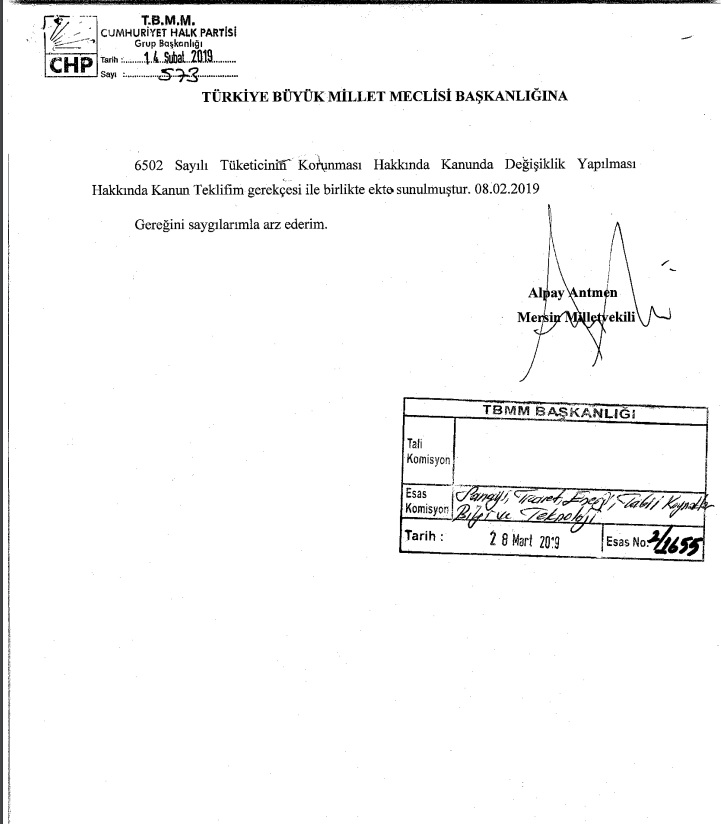 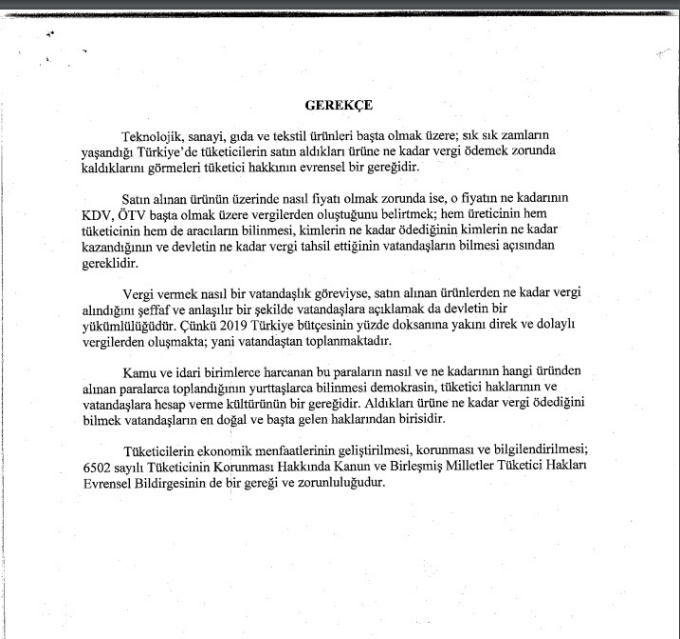 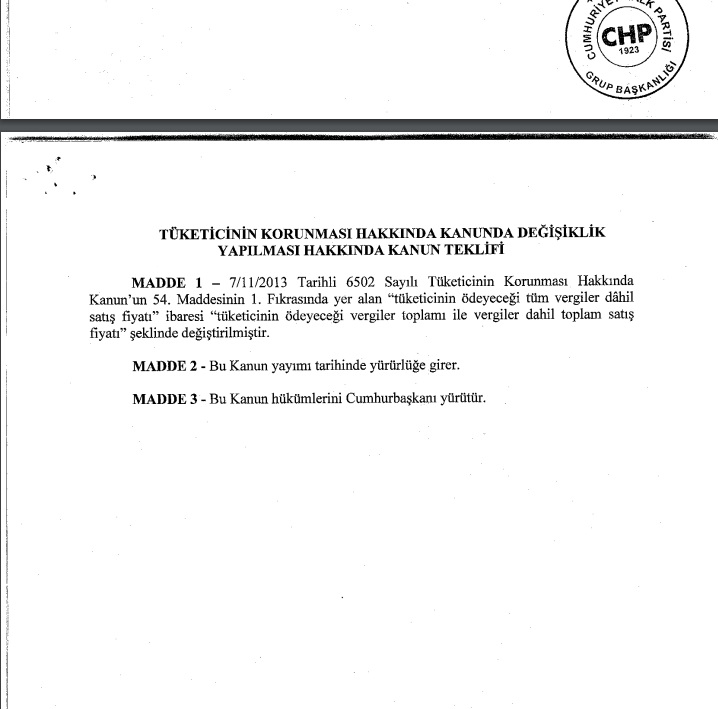 